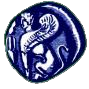 UNIVERSITY OF THE AEGEAN FACULTY OF ENVIRONMENT, DEPARTMENT OF MARINE SCIENCESCOURSE: ENGLISH FOR OCEANOGRAPHY IIESSAY 3STUDENT Name:Students Record No:Terminology Data Bank – Βάση Δεδομένων Επιστημονικής ΟρολογίαςCHAPTER : Productivity, Food Webs and Climate Change * Οι Επιστημονικοί Όροι που σημειώνονται αμέσως παρακάτω είναι ενδεικτικοί και δεν προέρχονται απαραίτητα από το Κεφάλαιο Productivity, Food Webs and Climate ChangeAutotrophic: ΑυτότροφοςBiomass: ΒιομάζαCoast: ΑκτήCopepods: Κωπήποδα Ecological: ΟικολογικόςFood Chain: Τροφική ΑλυσίδαFood Web: Τροφικό ΠλέγμαGelatinous: ΖελατινώδηςHeterotrophic: ΕτερότροφοςMarine Biologist: Θαλάσσιος ΒιολόγοςNutrients: Θρεπτικά ΆλαταOceanographer: ΩκεανογράφοςPrimary Production: Πρωτογενής ΠαραγωγήProductivity: ΠαραγωγικότηταResearch Dive: Επιστημονική ΚατάδυσηResearch Expedition: Ερευνητική ΑποστολήSaprophytic: ΣαπροφυτικόςSeawater: Θαλασσινό ΝερόSiphonophore: ΣιφωνοφόροSquid: ΚαλαμάριTrophic Level: Τροφικό επίπεδοTerrestrial: ΧερσαίοςTrait: ΧαρακτηριστικόWave: Κύμα